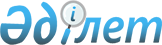 Шектеу іс-шараларын белгілеу туралы
					
			Күшін жойған
			
			
		
					Қарағанды облысы Қарқаралы ауданының Шарықты ауылдық округінің әкімінің 2021 жылғы 3 маусымдағы № 2 шешімі. Қазақстан Республикасының Әділет министрлігінде 2021 жылғы 9 маусымда № 22961 болып тіркелді. Күші жойылды - Қарағанды облысы Қарқаралы ауданының Шарықты ауылдық округінің әкімінің 2021 жылғы 4 қазандағы № 4 шешімімен
      Ескерту. Күші жойылды - Қарағанды облысы Қарқаралы ауданының Шарықты ауылдық округінің әкімінің 04.10.2021 № 4 (алғашқы ресми жарияланған күнінен бастап қолданысқа енгізіледі) шешімімен.
      "Қазақстан Республикасындағы жергілікті мемлекеттік басқару және өзін-өзі басқару туралы" Қазақстан Республикасының Заңына, "Ветеринария туралы" Қазақстан Республикасының Заңына сәйкес, Қарқаралы ауданының бас мемлекеттік ветеринариялық-санитариялық инспекторының 2021 жылғы 6 мамырдағы № 06-05-02-16/243 ұсынысы негізінде, ШЕШТІМ:
      1. Шарықты ауылдық округінде орналасқан "Коргадыр" шаруа қожалығының "Коргадыр" қыстағы аумағында ірі қара малдарының арасынан құтыру ауруы шығуына байланысты шектеу іс-шаралары белгіленсін.
      2. Ветеринариялық-санитариялық, сауықтыру және шектеу іс-шаралары Қазақстан Республикасының қолданыстағы заңнамасына сәйкес өткізілсін.
      3. Осы шешімнің орындалуын бақылау өзіме қалдырамын.
      4. Осы шешім оның алғашқы ресми жарияланған күнінен бастап қолданысқа енгізіледі.
					© 2012. Қазақстан Республикасы Әділет министрлігінің «Қазақстан Республикасының Заңнама және құқықтық ақпарат институты» ШЖҚ РМК
				
      Әкім

А. Ногербеков
